MO SW-PBS Tier 2 Student Identification Process GuideDid the student receive instruction on Schoolwide and Classroom Expectations, Rules, and Procedures? Did the student receive recognition recently for following Schoolwide and Classroom Expectations, Rules, and Procedures?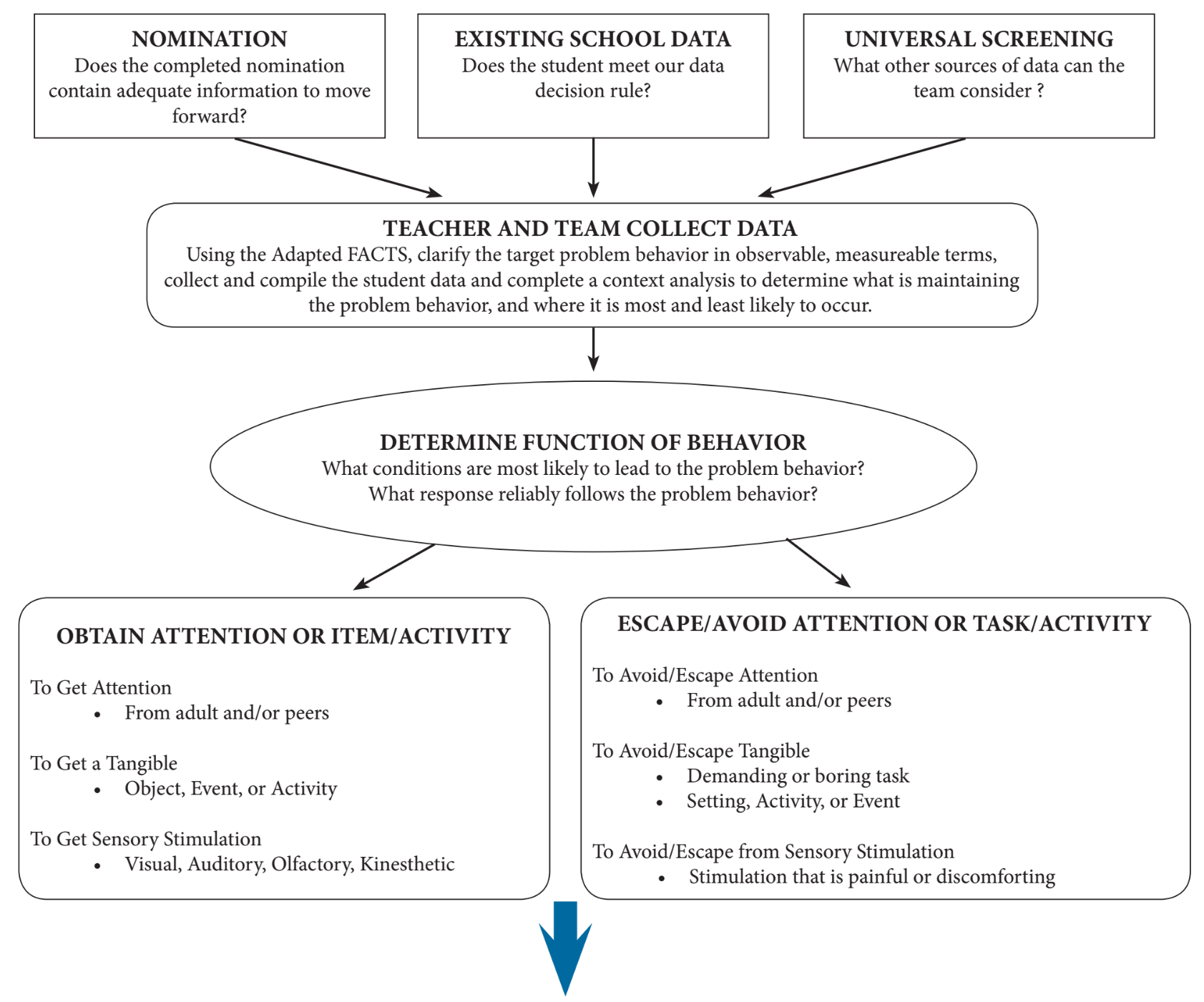 Adapted from Umbreit, Ferro, Liaupsin, and Lane, 2007Add student to Advanced Tiers SpreadsheetCheck-In, Check-OutSocial Skill Groups Intervention GroupsSelf- MonitoringCheck & ConnectFIRST STEP NextAcademic InterventionGet Adult AttentionXXXXXGet Peer AttentionXXXXAvoid Adult AttentionXXXAvoid Peer AttentionXXXAvoid TasksXXXAccess to Activities or TangiblesXX